Приложение № 5 кьм чл. 4, ал. 1 от Наредбата за условията и реда за извършване на оценка на выдействието върху околната среда (Наредба за ОВОС) 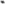 (Ново - ДВ, ф. [2 от 12.02.2016 г., изм. ДВ, ф. 62 от 2022 г., в сила от 5.08.2022 г.)доДИРЕКТОРА НА РИОСВпловдивУВЕДОМЛЕНИЕза инвестиционно предложениеот“ АКВАБУЛ-М” ООД УВАЖАЕМИ Г-НГ-ЖО ДИРЕКТОР,Уведомяваме Ви, че ”АКВАБУЛ-М” ООД има следното Инвестиционно предложение: Изграждане на ферма за скариди, чрез рециркулационна затворена система за отглеждане на тихоокеанска бяла скарида (Penaeus vannamei) в част от ПИ с идентификатор 56784.536.1050, гр. Пловдив, район Южен, ул. “Куменско шосе”№ 15Характеристика на инвестиционното предложение:1. Резюме на предложението: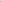 (посочва се характеры на инвестиционното предложение, в т.ч. дали е за ново инвестиционно предложение, и/или за разширение или изменение на производствената дейност съгласно приложение № 1 или приложение № 2 към Закона за опазване на околната среда (ЗООС)Настоящето инвестиционно предложение се изготвя за изграждане на: „Ферма за скариди, чрез рециркулационна затворена система за отглеждане на тихоокеанска бяла скарида” (Penaeus vannamei) в част от ПИ с идентификатор 56784.536.1050, гр.Пловдив, район Южен, ул.“ Куменско шосе”№ 15- ново ИППИ с идентификатор 56784.536.1050, гр.Пловдив, район Южен, ул.“ Кукленско ШОС&'№ 15 е собственост на ” АМ БОЛТ” ЕООД , съгласно нотариален акт за покупко-продажба на недвижим имот №185,том 5, рег.№2067, дело 1046 от 04.02.2020 г. с обща площ от 2522 кв.м., ведно в разположена в него сграда с идентификатор 56784.536.1050.1 със застроена площ от 749 кв.м.Между ” АМ БОЛТ ” ЕООД и „АКВАБУЛ- М“ ООД е подписан договор за отдаване под наем от 01.03.23 г за временно и възмезно ползване на част от собствения си недвижим имот както следва:сграда с идентификатор 56784.536.1050.1 — с площ от 749 кв.м. Сградата се намира в поземлен имот с идентификатор 56784536.1050 целия с площ 2522 м21773 м2 от поземлен имот с идентификатор 56784.536.1050 целия с площ 2522 м2За ПИ с идентификатор 56784.536.1050 има издадена скица от Служба по геодезия,картография и кадастър,гр.Пловдив № 15-57437 от 20.012023 г.,според която имотът е с площ 2522 кв.м. трайно	предназначение	на територията-урбанизирана,начин на трайно ползване-ниско застрояване до 10 м. с адрес:гр. Пловдив, район Южен, ул.“ Куменско шосе”№ 15, ПРеДИИ-.РН идентификатор	56784.536.61 ,номер	по	преходен	план Vll при съседи: ПИ № 56784.536.1049; 56784.536.1051; 56784.536.1065•, 56784.536.1955.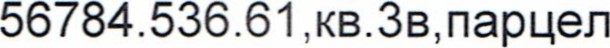 На основание чл.140,ал.2 от ЗУТ от гл.архитект на община Пловдив е издадена виза за проектиране от от.м.04.202З г за УПИ \ЈП-Производствени и складови дейностти от кв.Зв стар по плана на „Южна индустриална зона”,представляващ квартал 35-нов по плана на ПУП-ПУР”Смесена многофункционална зона”ЮГ с устройствени зони, район Южен,гр.Пловдив, идентичен с ПИ с идентификатор 56784.536.1050 по КК на гр.Пловдив за запазване на съществуващото застрояване, нова свързано със застрояването в УПИ Vl и ново свободно застрояване.ПУП-ПРЗ е одобрен със Заповед № ОА-1З10 от 13.07.2005 г.издадена от кмета на община Пловдив, ПУП-ПУР”Смесена многофункционална зона”ЮГ с устройсвени зони,район Южен, одобрен с Решение №З40,взето с Протокол №15 от 17.09.2015 г. на Общински съвет-Пловдив за запазване на съществуващото застрояване, нова свързано със застрояването в УПИ Vl и ново свободно застрояване,с устройствени показатели за зона „ПП”-височина до 15м; Пзастр. до 8096;Кинт до 2,5, Позел- мин. 2096.ИП предвижда в част от ПИ с идентификатор 56784.536.1050 да се реализира „Ферма за скариди, чрез рециркулационна затворена система за отглеждане на тихоокеанска бяла скарида” (Penaeus vannamei).Фермата за скарида ще се реализира в част от ПИ с идентификатор 56784.536.1050, гр.Пловдив, район Южен, ул.“ Кукленско шосе”№ 15,в съществуващата сграда.Не се предвижда изграждане на допълнителни сгради в имота.За захранване на имота и бъдещият обет с вода е подписан договор за наем от 01.03.23 г. мечу„АКВАБУЛ- ООД и „КРЕПЕЖНИ ИЗДЕЛИЯ по силата на който се предоставя собствената водопроводна мрежа и канализационна мрежа,като собственикът дава своето съгласие да бъде ползвана от наемателя промишлена вода, както и канализационната мрежа.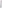 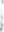 За захранване на имота и бъдещият обет с ел.енергия е подписан договор за наем от 01.ОЗ.23 г между АКВАБУЛ- ООД и „СОЛАР ПРОДУКШЪН ЕООД за временно и възмезно ползване за захранване на ПИ с идентификатор 56784.536.1050, като предоставената мощност ще вылиза на 200 kW. Отоплението на обета ще бъде на ел.енергия-климатици.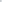 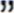 В обета се предвижда да работят около 5 човека.Пред сградата ще бъде оформен надземен паркинг за около 10 бр.МПС.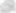 Входы и изходът към имота е съществуващ от ул. „Куклинско шосе”Не се предвижда промяна на пътната инфраструктура.На площадката има СЪЩеСТВУВаЩИ вътрешни пътища.2. Описание на основните процеси, капацитет, обща използвана площ; необходимост от други свързани с основния предмет спомагателни или поддържащи дейности, в т.ч. ползване на съществуваща или необходимост от изграждане на нова техническа инфраструктура (пътища/улици, газопровод, електропроводи и др.); предвидени изкопни работи, предполагаема дълбочина на изкопите, ползване на взрив:Ферма за скариди, чрез рециркулационна затворена система за отглеждане на тихоокеанска бяла скарида” (Penaeus vannamei) ще се реализира в част от ПИ с идентификатор 56784.536.1050, с площ 2522 кв.м.,трайно предназначение на територията-урбанизирана, начин на трайно ползване-ниско застрояване до 10 м. гр.Пловдив,район Южен, ул.“ Кукленско шосе”№ 15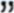 Имота-1773 кв.м. е взета под наем, заедно със съществуваща сграда със зп от 749 кв.м.В съществуващата сграда ще се изгради фермата за скариди на два етапа.Първо ще бъде изграден един басейн, а в последствие се предвижда да бъде разположен още един басейн.Сградата ще бъде преустроена и в нея за функциониране на фермата, в съответствие с технологичните изисквания, ще се обособят следните помещения:-Хале за басейни-2 бр.,на първи етап 1 брр на втори етап още 1 ф.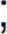 -Техническо помещение за (RAS) система без резервоарАдминистративно-битова част;Складово-обслужваща част;Халето за басейни ще представлява едно пространствено,едноетажно хале,обшито от стенни термопанели и под стоманобетон със замазка.В Техническото помещение ще се монтира затворена рециркулационна система за производство на аквакултури/съкр. RAS система/Двете помещения ще бъдат свързано затворени заради необходимостта от пряжа връзка между съответната RAS система и басейните.Административно-битовата част ще бъде с отделни обособени входове, като в нея ще се помещават-битова стая, съблекални с баня и тоалетна за производствения персонал и друга част, одето ще се обособят-приемна,офис,санитарен выел за административен персонал.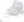 В обекта работещите ще бъдат разделени на две групи-работници,свързани с отглеждането на скариди;-работници,свързани с тяхното опаковане и подготовка за реализация на пазара.За работещите във фермата ще бъдат предвидени индивидуални шкафчета за преобличане, както и необходимото работно облекло и лични предпазни средства-ръкавици,очила и др.Склодово-обслужващата част ще бъде разделена на помещение лаборатория,сух склад за съхранение на храна за скаридите и секция за опаковане и съхранение на готовата продукция.Последната ще включваучастък за опаковане, склад за опаковачни материали, мивка за амбалаж, хладилна камера-предверие, шоково замръзяване и хладилна камера за съхранение на готовата продукция в замръзено състояние.Фермата ще работи ЕРЛОГОДИШНО.Добиваните живи скариди ще се събират, опаковат, замръзяват ежедневно, след което ще се съхраняват и предлагат на пазара в прясно и замразено състояние.Транспортните опаковки ще са кашони,подредени на палети,което ще позволява продукцията да се реализира,включително и на чужди пазари.Отглеждането на скариди ще се осъществява в контролирана среда.За това ще бъдат предвидени технически решения, които в максимална степен ще създадат условия за интезивно отглеждане на скариди на отделни етапи от тяхното развитие.По литературни данни мъжките скариди стават зрели при достигане на около 20 грама,а женските при 28 грама и выраст около 6-7 месеца.Подходящи за консумация са скариди с тегло около 30-45 грама.Предвижда се капацитетът на фермата да бъде между 8 и 16 тона./годишно ще бъдат внасяни около 100000 пост лаври годишно ,като угояването им ще бъде до около 30 гр.Скаридите (Caridea) са плуващи десетоноги ракообразни, квалифицирани в подразред CarideaПредвижда се във фермата да се използва технологията на затворено водно стопанство (RAS).Системите за рециклиране на аквакултури (RAS) е метод, при който водата се използва повторно няколко пъти, като преминава през процеси на пречистване за елиминиране на отпадъците и выстановяване на качеството на водата. Това е технология, която се използва за отглеждане на водни организми чрез повторно използване на вода. Предвидената технология се основава на използването на биологични, механични филтри, системи за дезинфекция на вода и отстраняване на СО2. Предимствата на затворената система за рециркулация, като отстраняване на амоняка, контрол на РН и дегазиране на въглероден диоксид, ще повлияят положително на темповете на растеж на скаридите Тя включва гъвкавост при избора на местоположение; намаляване на потреблението на вода; намаляване на отпадъчните води и, найважното, намаляване на огнищата на болести и подобряване на контрола върху околната среда, капо и оптимизиране на условията за водни организми. Най-общо ще бъде използвана двуфазна система за култивация на скаридите.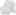 RAS карантинна система за получаване на пост-ларви. Това от своя страна ще намали времето за отглеждане с 20-30 дни. тоест, ще бъде приложена двуфазна схема за отглеждане на скариди. Всеки модул ще е изолирана затворена система и не е свързан с други модули. Това гарантира, неразпространение на болести по водни организми при заразяването им в някоя от инсталациите и минимизиране на загубите при технически аварии..Закупуване на лаври ще бъде от външни източници;Пост лаврите ще се транспортират до обета в полиетиленови торби, наситени с кислород в охладена среда /22-24 градуса/,с размери от 0,3х0,4м. Пакетите ще са опаковани в изотермични контейнери, които ще са поставени в картонени кутии.При пристигането всеки пакет ще бъде претеглян задължително.Найлоновите торбички ще се поставят директно във водата на басейна и ще се оставят извесно време да плуват ,за да се намали температурната разлика.След това торбите ще се отварят и в тях малко по малко ще се налива вода от басейна за аклиматизация на лаврите.След това лаврата ще се отделя от водата с помоща на сито и ще се премества в басейна.След това ще се премине през етап на преминаване от естествен фураж към гранулиран.Това ще бъде постепенен и пълен преход към храненаОсновен момент при храненето на пост лаврите е изборът на стратегия, а именно:-Време за хранене; -честота на хранене; дневна доза за хранене; -метеорологични фактори;-параметри на водата;-МОНИТОРИНГ на консумация на фураж.Скаридите не трябва да се прехранват.Те ядат бавно и почти непрекъснато.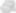 След като младите скаридите са угоени, ще се хващат с мрежа ,претеглят се и ще се транспортират до промишлената зона за култивиране, одето ще се разпределят равномерно между басейна и стел ажаБасейните ще се пълнят еднократно и после само ще се допълват заради изпарената вода. За добрия добив е важно и температурата на водата да се поддържа до около 28 градуса с мощни нагреватели. Сложна е и филтърната система, която ще осигурява качествени условия за сладководните скариди. Водата на басейните ще минава през няколко пречистващи съоръжения, а водните площи ще са с връзка помежду си за постоянна циркулация. За осигуряване на необходимия кислород фермата за скариди ще има и отделна аерираща система, захранвана от компресор. Предвидено е скаридите, които ще растат , да се хранят с фураж, като по норматив е нужен 1,5 кг за кило прираст. Така за около 10 тона скариди, колкото ще е капацитетът на съоръжението, ще трябват около 20 тона фураж.Предвижда се да се изгради на първи етап един правоъгален басейн с размери 10,0х1 м.Купата на басейна ще бъде от PVC с дебелина около 1 см.Водата с която ще се пълни басейна първо ще преминава през механичен барабанен филтър и след това ще влиза в биофилтър.Основната характиристика на системата за рециркулацияЛА$ е рециркулацията на водата през филтрираща система.Механичната филтрация ще позволи грубите '-ЕСТИЦИ от неизяден фураж да се улавят от ситата на барабанния филљр.Измиването на барабанния филтър ще се извършва с прясна вода.В RAS ще се използват биологични филтри за превръщане на аманяка в две	стыки	в	безвреден	нитрит. В първия нитрификация,амонячното окислителните бактерии превръщат амоняка в нитрит ,а във втория етап нитрита се превръща нитрат,крайния продукт от реакцията нитрификация.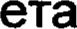 Ще бъде предвиден и метод за дезинфекция на водата с помощта на ултравиолетово лъчение.В резултат на жизнената дейност на скаридите във въдата се отделя вылероден диоксид. За да се отстрани вылеродния диоксид от водата ще се използва дегазатор, който ще работи на принципа на издухване на въздушния поток срещу движението на водните капки.За насищане на водата с кислород ще бъде използван подход за водонасищена ,чрез нано мехурчета.Поддържане на оптимална температура на водата в системата ще се осъществява, чрез топлообменник който ще се управлява от сензор,свързан към модул за контрол на температурата.За осигуряване на необходимото ниво на соленост от 2496 ще се използва синтетична морска сол, като изкуствената сол ще се разбарква в прясна вода до желаната концентрация. (24 грама сол на литър вода) и ще добавя в басейна.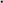 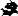 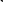 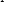 За правилно функциониране на фермата ще бъдат предвидени-контролиран периметьр на сградата и входа на помещенията;-хидропрегди пред входа на основното производство;-лесно ПОЧИСТВщИ се стенни повърхноспи;-ИЗОГЕЦИЯ на всички стени,подове и тавани от проникване на гризачи; -борба с гризачи и насекоми;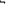 -възможност за проветряване на помещението.-система за отстраняване на въглеродния диоксид;На входа на територията на фермата за МПС и лица ще бъде предвидена зона за дезинфекция.За работещия персонал ще се предприемат мерки за биологична защита-миене на ръце, забрана за храна, забрана за тютюнопушене; При работа персоналы трябва да бъде оборудван с ЛПС- Еднократни ръкавици, гащеризони,предпазни очила или маски и др.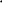 От дейноспа на фермата ще се формират отпадъчни БФВ и производствени води, които ще се отвечат в площадковата канализация.Производствените води ще се формират от системата за рециркулация на водата, главно поради механичната филтрация,а именно автоматично обратно промиване на барабанния филтър и източването на ОТПИЪЦИТе.Предвижда се тези води преди включването им в площадкоВата канализация, да премивават през локално пречиствателно съоръженияутаител, който периодично ще се почиства от фирма по договор.В имота не се предвижда изграждане на собствен водоизточник и ЛПСОВ.Работните помещения ще са подредени така, че да се създаде последователност на производствените процеси без да се кръстосват технологичните потоци.Машините и съоръженията, използвани за производствената дейност на обета ще са изработени от конструкционни, неръждаеми материали, допустими за производството на храни.Повърхностите на технологичното оборудване, които ще влизат в контакт с продуктите ще са с покритие от не корозивни и не абсорбиращи материали, позволяващи лесно почистване, и поддържане в добро състояние.Производствените помещения ще са ИЗПЪЛНэНИ от строителни материали, допустими за производството на хранителен продукт. За облицовки на стените и таваните ще се използват термоизолационни панели с гладки повърхности, които ще позволяват добре почистване и дезинфекция. Подовите настилки ще са водоотблъскващи, нехлъзгави, устойчиви на удар, със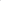 закръгления по ъглите. Наклоните на пода ще осигуряват оттичане на водите при измиване на помещенията към подови единични, лентови и улейни канали. Всички подови сифони ще са оборудвани с решетки /кошнички/— бмм за улавяне на примеси във водата и воден затвор, прекъсващ достъпа на въздух от канализацията.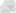 Ще бъдат предвидени подходящи за производството - подови настилки, стени, тавани, ПРОЗОРЦИ и врати, хигиенични и лесни за поддържане и почистване:Почистването на всички №РШИНИ и работни помещения ще се ИЗВЪРШВа съгласно ДПП.Системата за почистване на всяко работно място поддържането на безупречна лична хигиена и хигиена на работните места ще са отразени в ДПП.Съгласно изискванията за ДПП / Добрите производствени практики / и НАССР плана самоконтролът ще обхваща всички критични точки, които имат връзка с качеството и безвредността на произвеждания хранителен продукт.В обета ще бъдат изпълнени следните ВЪТРеШНИ еЛ.ИНСТаГРЦИИ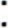 Ел.захранване на обета, захранване на разпределителни, крайни табла.Осветителна инсталация.З. Инсталация - контакти общи нужди.Структурно кабелна инсталация.Заземителна инсталация.Гръмоотводна инсталация.Предвидено ще бъде. дежурно и евакуационно осветление на обета. За обета ще бъде изпълнена заземителната и мълниеприемната инсталация.В близост до имота има изградена инженерна инфраструктура.Изграждането на бъдещия обет ще бъде съобразено с изискванията на Закона за устройство на територията и всички други действащи закони и подзаконови актове.За обекта ще бъдат изградени следните вдове електрически инсталации: силнотокови ел. инсталации за осветление и контакти, слаботокови ел. инсталации (телефонна и телевизионна) и мълниезащитна инсталация.Транспортния достъп до имота ще се осъществява от съществуващ общински път, с който имотът граничи.-ул. ” Куклинско шосе”Тереньт на площадката е достатъчен за извършване на предвидените строителни работи 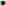 Разположението на основните елементи на площадката ще бъде съобразено с изградената инфраструктура в района.Екологичните условия в района няма да се нарушат при нормална експлоатация на обета.З. Връзка с други съществуващи и одобрени с устройствен или друг план дейности в обхвата на въздействие на обета на ИНВеСТИЦИОННОТО предложение,	необходимост	от	издаване	на съгласувателни/разрешителни документи по реда на специален закон; орган по одобряване/разрешаване на ИНВеСТИЦИОННОТО предложение по реда на специален закон:За имота има издадена скица 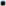 За изграждане на обета има издадена виза за проектиране от главния архитект.Част от ПИ с идентификатор 56784.536.1050 е взет под наем заедно със съществуваща сграда.Инвестиционното предложение няма връзка с други съществуващи или одобрени с устройствен или друг план дейности.Нормативно не се налагат други разрешителни освен разрешение за строеж4. Местоположение:(населено място, община, квартал, поземлен имот, като за ЛИНеЙНИ обекти се посочват засегнатите общини/райони/кметства, географски координати или правоъгълни проекционни UTM координати в 35 зона в БГС2005, собственост, близост до или застане на елементи на Националната екологична мрежа (НЕМ), обекти, подлежащи на здравна защита, и територии за опазване на обектите на културното наследство, очаквано трансгранично въздействие, схема на нова или промяна на съществуваща пътна инфраструктура)БЪДЩИЯТ обет ще се реализира в част от ПИ с идентификатор 56784.536.1050, гр.Пловдив, район Южен, ул.“ Куменско шосе”№ 15 , който е взет под наем.Между ” АМ БОЛТ“ ЕООД и „АКВАБУЛ- ООД е подписан договор за отдаване под наем от 01.03.23 г за временно и възмезно ползване на част от собствения си недвижим имот както следва:1 сграда с идентификатор 56784.536.1050.1 —-. с площ от 749 кв.м. Сградата се намира в поземлен имот с идентификатор 56784536.1050 целия с площ 2522 м22 1773 м2 от поземлен имот с идентификатор 56784.536.1050 целия с площ 2522 м2Транспортният достъп ще се осигури от съществуваща общинска улица, с която имота граничи.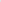 Не се предвижда промяна на пътната инфраструктура.Инвестиционното предложение за изграждане на обета не засяга територии със статут на защитени по смисъла на Закона за защитените територии (обн. ДВ, ф. 133/11.11.1998 г.), капо и ЗаЩИТеНИ зони по смисъла на Закона за биологичното разнообразие (обн. ДВ, ф. 77/09.08.2002 г.).Имотът не засяга ЗаЩИТеНИ територии по СМИСЪЛа на 33Т и За-ЦИТеНИ зони по Натура 2000. Най-близкият до него елемент на Националната екологична мрежа (НЕМ) е защитена зона по директивата за местообитанията - река Марица, с код BG0000578, която се намира на около 1-2 км. от границите на имота.В близост до обета не се намират обекти, ПОДЛЭЕЩИ на здравна защита и територии за опазване на обектите на културното наследство.В близост и на територията на имота няма паметници на културата и санитарно-охранителни зони, които могат да бъдат засегнати при реализацията на обета.От дейността на обета не се очаква трансгранично въздействие,в предвид неговото местоположение.5. Природни ресурси, предвидени за използване по време на строителството и експлоатацията:(включително предвидено водовземане за питейни, ПРОМИШГЕНИ и други нужди — чрез обществено водоснабдяване (Вик или друга мрежа) и/или водовземане или ползване на повърхностни води и/или подземни води, необходими количества, съществуващи съоръжения или необходимост от изграждане на нови)Фермата за скарида ще се реализира в част от ПИ с идентификатор 56784.536.1050, гр.Пловдив, район Южен, ул.“ Куменско шосе”№ 15,в съществуващата сграда.Не се предвижда изграждане на допълнителни сгради в имота.За захранване на имота и бЪДЩИЯТ обет с вода е подписан договор за наем от 01.оз.23 г. между„АКВАБУЛ- ООД и „КРЕПЕЖНИ ИЗДЕЛИЯ по силата на който се предоставя собствената водопроводна мрежа и канализационна мрежа,като собственикът дава своето съгласие да бъде ПОЛЗВаНа промишлена, както и канализационната мрежа.За захранване на имота и бъдещият обета с ел.енергия е подписан договор за наем от 01.ОЗ.23 г между АКВАБУЛ- ООД и „СОЛАР ПРОДУКШЪН ЕООД за временно и възмезно ползване за захранване на ПИ с идентификатор56784.5З6.1050, като предоставената мощност ще вылиза на 200 kW.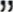 От дейността на фермата ще се формират отпадъчни БФВ и производствени води, които ще се отвеждат в площадковата канализация,която зауства в градската канализационна мрежа.Производствените води ще се формират от системата за рециркулация на водата, главно поради механичната филтрация,а именно автоматично обратно промиване на барабанния филтър и източването на отпадъците.Предвижда се тези води преди включването им в площадковата канализация, да премивават през локално пречиствателно съоръженияутаител,който периодично ще се почиства от лицензирана фирма по договор.Очаквани вещества, които ще бъдат емитирани от дейността, в т.ч. приоритетни и/или опасни, при които се осъществява или е възможен контакт с води:Не се очакват вещества, които да бъдат опасни и да са в контакт с подземните води.Няма да бъдат емитирани от дейността, в т.ч. приоритетни И/ИЛИ опасни, при които се осъществява или е възможен контакт с води .Очаквани общи емисии на вредни вещества във въздуха по замърсители:Не се очаква отделяне на емисии на вредни вещества във въздуха от дейността на обета.Отоплението ще бъде на ел.енергия.Отпадъци, които се очаква да се генерират и предвиждания за тяхното третиране:Отпадъци при строителството и експлоатацията на обета съгласно изискванията на Наредба №2 /2014 г.за класификация на отпадъците саПри изграждането на обета ще се формират следните отпадъци:Смесени отпадъци от строителни материали с код 17.09.04свойства		неоГРСНИ  начин на третиране		събиране и извозване на определено от общинските органи място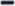 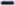 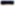 При експлоатацията на обета ще се формират следните ОТГЕДЪЦИ:Смесени битови ОТГРДЪЦИ с код 20.03.01свойства		неопасни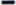 начин на третиране		събиране и извозване на договорни начала от лицензирани фирми.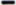 Хартиени и картонени опаковки с код 15.01.01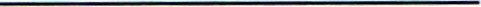 свойства		неопасни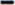 начин на третиране		събиране и извозване на договорни начала от лицензирани фирми.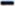 Пластмасови опаковки с код 15.01.02 свойства		неопаСНИ  начин на третиране		събиране и извозване на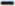 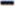 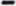 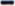 договорни начала от лицензирани фирми.Утайки от измиване и почистване с код 02.01.01свойства		неоГРСНИ  начин на третиране		събиране и извозване на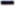 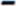 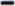 договорни начала от лицензирани фирми.Утайки от пречистване на отпадъчни води на мястото на образуването им с код 02.07.05свойства		неопасни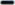 начин на третиране		събиране и извозване на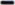 договорни начала отлицензирани фирми.Смесените битови ОТГРДЪЦИ ще се събират в контейнери и ще се извозват от оторизирана фирма.Не се предвижда допълнителна преработка на посочените ОТГРДЪЦИ.На този етап прогнозни количества на генерираните ОТГРДЪЦИ не магът да се дадатПри строителството и реализацията, капо и при експлоатацията на обета, не се очаква замърсяване на ПРИЛЭКЩИ терени выре и извън границата на имота. Площадката ще бъде оградена, обозначена и няма да бъде източник на значими емисии във въздуха и водите.При реализацията на ИНВеСТИЦИОННОТО предложение не се очаква замърсяване или дискомфорт на компонентите на околната среда.Отпадъчни води:(очаквано количество и вид на формираните отпадъчни води по потоци (битови, промишлени и др.), сезонност, предвидени начини за третирането им (пречиствателна станция/съоръжение и др.), отвеждане и заустване в канализационна система/повърхностен воден обект/водоплътна изгребна яма и др.)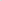 От дейността на фермата ще се формират отпадъчни БФВ и ПРОМИШГЕНИ води.Отпадъчните БФВ ще се отвеждат ,чрез площадкова канализация в селищната канализационна мрежа.Производствените води ще преминават през утаител, който периодично ще се почиства от фирма по договор.Опасни химични вещества, юито се очаква да бъдат налични на площадката на предприятието/съоръжението, както и капацитета на съоръженията, в които са очаква те да са налични:(в случаите по чл. 996 ЗООС се представя информация за вида и количеството на опасните вещества, които ще са налични в предприятието/съоръжението съгласно приложение № 1 към Наредбата за предотвратяване на големи аварии и ограничаване на последствията от тях)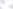 На площадката няма да се използват и съхраняват опасни химични вещества.При изграждане на обета и експлоатацията му, предмет на настоящето ИНВеСТИЦИОННО предложение, не се очаква генериране на опасни химични вещества.Дейността не се класифицира като такава с нисък или висок рисков потенциал.Извършваната дейност не предвижда използването и изграждането на съоръжения, които могат да доведат до ИНЦИ№НТИ, застрашаващи околната среда.1. Моля да ни информирате за необходимите действия, които трябва да предприемем, по реда на глава шеста ЗООС.